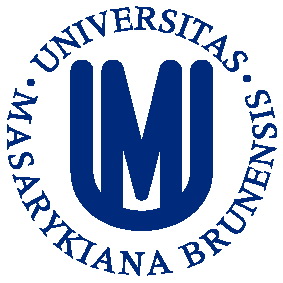 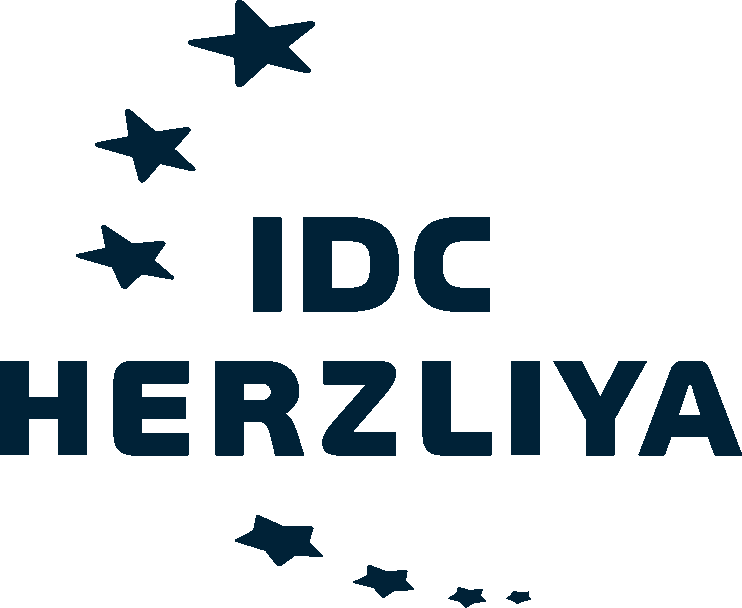 Výzva k předkládání žádostí v rámci programuMASARYK DISTINGUISHED CHAIR
Rok 2013Cíle a popis programuCílem programu je podpora výzkumných pobytů českých akademiků a vědců v Izraeli, na hostitelské instituci Interdisciplinary Center (IDC) Herzliya (www.idc.ac.il). Obsahem pobytů jsou primárně výzkumné aktivity (případně doplněné o přednáškovou činnost) v oblasti humanitních a společensko-vědních oborů (např. politické vědy, mezinárodní vztahy, sociologie, ekonomika, psychologie, mediální studia a žurnalistika, hebraistika, historie a kulturální studia). Prioritní oblasti pro rok 2013 nejsou stanoveny.Oprávnění žadateléProgram je určen pro akademiky a vědce, kteří jsou občany České republiky a jsou zaměstnáni na vysokoškolské instituci v České republice. Žadatelé musí předložit návrh výzkumných aktivit, včetně časového harmonogramu jejich realizace a měřitelných plánovaných výstupů.  Žadatelé musí být rovněž schopni doložit svou předchozí publikační a pedagogickou činnost. Délka zahraničního pobytuDélka zahraničního pobytu vychází z potřeb žadatele a jeho výzkumného záměru. Min. délka je stanovena na 14 dní, max. délka činí 6 měsíců. Finanční podporaFinanční podpora je určena k úhradě pobytových nákladů (paušální částka na týden pobytu), ubytování, pojištění a cestovních nákladů (1x letenka ČR – Izrael a zpět). Výběrová komise má právo krátit přidělené finanční prostředky a délku pobytu dle rozpočtu dostupného na financování programu.Formulář žádosti Žádost může být předložena pouze na formuláři dostupném na adrese: http://czs.muni.cz/cs/outgoing-mobility/academic-staff/outgoing-ucitel-vyzkum/outgoing-ucitel-vyzkum-mdciŽádost (včetně příloh) musí být vyplněna v anglickém jazyce.Termín pro předkládání žádostíTermín pro předkládání žádostí je 31. ledna 2013. Vyplněnou přihlášku včetně příloh je třeba odeslat ve 3 originálních vyhotoveních na adresu Centra zahraničních studií Masarykovy univerzity a elektronicky na adresu petrova@czs.muni.cz . Pro dodržení termínu rozhoduje poštovní razítko na obálce, osobní předání žádosti není možné.Masarykova univerzitaCentrum zahraničních studiíIng. Dana PetrovaKomenského nám. 2602 00 BrnoKontaktní osoba:Mgr. Martin Glogar, tel. 549 49 3076, email: glogar@czs.muni.cz Ing. Dana Petrova, tel. 549 49 5007, email: petrova@czs.muni.cz